SOLICITAÇÃO PARA REALIZAÇÃO DE TCC2 NO PERÍODO DO CALENDÁRIO ALTERNATIVO 2020/1Através deste documento, eu ALUNO FULANO DE TAL, matrícula (XXXX) e o professor orientador PROFE FULANO DE TAL, solicitamos a realização do Trabalho de Conclusão de Curso 2, no calendário alternativo 2020/1, por motivo XXXXXXXX, nos responsabilizando pela realização do mesmo e respeitando as normais institucionais (Parecer Normativo nº 13, de 28 de maio de 2020) que não permite atividades presenciais neste momento de pandemia do COVID-19.Pelotas, xx de xx de 2020._____________________________Professor orientador do TCC 2______________________________Aluno orientado de TCC 2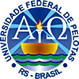 UNIVERSIDADE FEDERAL DE PELOTASCENTRO DE ENGENHARIASCURSO DE GRADUAÇÃO EM ENGENHARIA DE PRODUÇÃO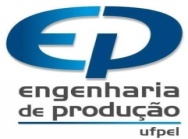 